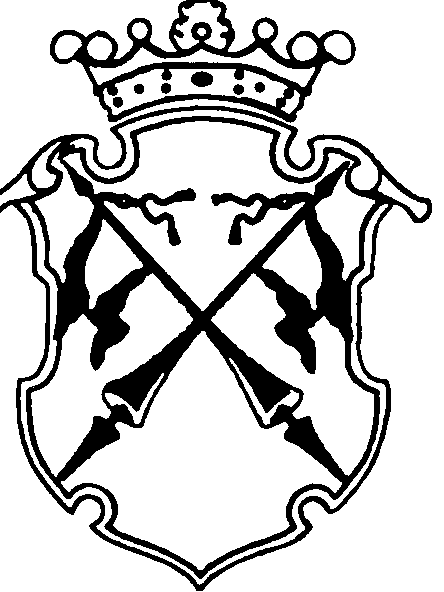 РЕСПУБЛИКА   КАРЕЛИЯКОНТРОЛЬНО-СЧЕТНЫЙ КОМИТЕТСОРТАВАЛЬСКОГО МУНИЦИПАЛЬНОГО РАЙОНАЗАКЛЮЧЕНИЕНА ПРОВЕДЕНИЕ  ФИНАНСОВО-ЭКОНОМИЧЕСКОЙ ЭКСПЕРТИЗЫпроекта постановления администрации Сортавальского муниципального района «О внесении изменений в ведомственную целевую программу «Содержание и ремонт автомобильных дорог местного значения Сортавальского муниципального района на 2017-2019 годы»«16»мая 2017г.                                                                                    №25Основание для проведения экспертизы: п.7 ч.2 статьи 9 федерального закона  от 07.02.2011г. №6-ФЗ «Об общих принципах организации и деятельности контрольно-счетных органов субъектов Российской Федерации и муниципальных образований», ч.2 статьи 157 Бюджетного Кодекса РФ, п.7 статьи 7 Положения о контрольно-счетном комитете Сортавальского муниципального района, утвержденного Решением Совета Сортавальского муниципального района от 26.01.2012г. №232, подпункт 2 п.1 статьи 5 «Положения о бюджетном процессе в Сортавальском муниципальном районе», утвержденного Решением Совета Сортавальского муниципального района от 24.12.2015г. №171 Цель экспертизы : оценка финансово-экономических обоснований на предмет обоснованности расходных обязательств бюджета Сортавальского муниципального района в проекте постановлении администрации Сортавальского муниципального района «О внесении изменений в ведомственную целевую программу «Содержание и ремонт автомобильных дорог местного значения Сортавальского муниципального района на 2017-2019 годы»Предмет экспертизы : проект постановления администрации Сортавальского муниципального района «О внесении изменений в ведомственную целевую программу «Содержание и ремонт автомобильных дорог местного значения Сортавальского муниципального района на 2017-2019 годы»Проект постановления администрации Сортавальского муниципального района «О внесении изменений в ведомственную целевую программу «Содержание и ремонт автомобильных дорог местного значения Сортавальского муниципального района на 2017-2019 годы» (далее – проект постановления) с приложением «Ведомственная целевая программа «Содержание и ремонт автомобильных дорог местного значения Сортавальского муниципального района на 2017-2019 годы» Паспорт (далее – паспорт ВЦП) в новой редакции представлен на экспертизу в Контрольно-счетный комитет Сортавальского муниципального района (далее- Контрольно-счетный комитет) 12 мая 2017 года.Контрольно-счетный комитет Сортавальского муниципального района произвел экспертизу представленных МКУ «Недвижимость – ИНВЕСТ» документов к проекту постановлению.Рассмотрены следующие материалы по указанному проекту муниципального акта:Паспорт ВЦП  в новой редакции– на 10 л.;Приложение №1 к ведомственной целевой программы «Содержание и ремонт автомобильных дорог местного значения Сортавальского муниципального района на 2017-2019 годы»- на 2 л.;Акт сверки взаимных расчетов по состоянию на 02.03.2017 между МУП «Благоустройство и озеленение» и МКУ «Н-ИНВЕСТ» по муниципальному контракту №0106300012116000002-0139166-01 дороги-на 1л.Регистр аналитического учета  «Расчеты с контрагентами» по счету 302.00  по контрагенту МУП «Благоустройство и озеленение» за период с 01.01.2016г. по 31.12.2016г.- на 3л.Рассмотрев указанные документы, Контрольно-счетный комитет Сортавальского муниципального района пришел к следующим выводам:В проекте постановления отсутствует причина внесения изменений  в ведомственную целевую программу в соответствии с п. 18  Порядка разработки, утверждения и реализации ведомственных целевых программ, утвержденный постановлением администрации Сортавальского муниципального района от 27.05.2010г. №67 (далее-Порядок).Паспорт  новой редакции программы составлен по форме согласно Приложению 1 к Порядку. При анализе раздела 1 «Содержание проблемы (задачи), анализ причин её возникновения и обоснование необходимости её решения программными методами » описательной части новой редакции программы установлено, что по сравнению со старой редакцией добавляется абзац по погашению образовавшейся кредиторской задолженности перед подрядчиком, исполнявшим обязательства по муниципальному контракту в целях реализации ВЦП «Содержание дорог местного значения вне границ населенных пунктов в границах СМР на 2014-2016г.» однако, в данном абзаце приведен ожидаемый результат, а не обоснование проблемы. Соответственно задача «погашение образовавшейся кредиторской задолженности перед подрядчиком, исполнявшим обязательства по муниципальному контракту в целях реализации ведомственной целевой программы «Содержание дорог местного значения вне границ населенных пунктов в границах Сортавальского муниципального района на 2014-2016г.» не соответствует поставленной проблеме и не соотносится с поставленной целью.В соответствии пп.4 п.6 р. II Порядка целевые индикаторы  носят измеряемые количественные показатели решения поставленных задач. Сроки реализации программы согласованы с целевыми индикаторами. Перечень и описание программных мероприятий с указанием сроков реализации и ответственных исполнителей приведен в приложении №1 к ВЦП. Механизм реализации мероприятий приведен в разделе «Организационная схема управления и контроля за реализацией Программы» При анализе раздела «Оценка рисков реализации Программы и мероприятия по их снижению» установлено, что основным фактором риска определен риск недофинансирования программы. Данный риск заявлен, несмотря на то, что в разделе «Объемы и источники финансирования» паспорта ВЦП обозначено, что финансирование программы осуществляется за счет средств муниципального Дорожного фонда СМР, т.е. носит целевой характер. Таким образом, обозначенный «риск недофинансирования мероприятий Программы» является не актуальным для данной ведомственной целевой программы. В соответствии пп.8 п.6 р.II Порядка финансовое обеспечение с отражением сумм расходов на мероприятия с указанием направлений расходования средств и источников финансирования приведен в Приложении №1 к ВЦП.В соответствии с пп.9 п.6 р. II Порядка определена организационная схема управления и контроля за реализацией программы, распределены полномочия и ответственность между подведомственной организацией-исполнителем и структурным подразделением главного распорядителя бюджетных средств.В нарушение пп.10 п.6 р. II Порядка в разделе «Описание ожидаемых результатов» не дана общая оценка вклада Программы в достижение соответствующей стратегической цели ведомства. В соответствии с пп.11 п. 6 р. II Порядка в паспорте программы и в  разделе «Оценка эффективности расходования бюджетных средств по годам» определены коэффициенты эффективности расходования средств районного бюджета по годам.При анализе «Расчет (обоснование необходимых затрат на исполнение Программы)» описательной части установлено, что данный раздел дополнен обоснованием финансовых затрат на реализацию мероприятий Программы в части определения размера кредиторской задолженности методом анализа бухгалтерской отчетности. В составе финансово-экономических обоснований представлен акт сверки и регистр аналитического учета. Никакой бухгалтерской отчетности в качестве обоснования заявленного метода не представлено. Кроме того, представленный акт сверки расчетов не может являться документом, подтверждающим возникшую задолженность, т.к. составлен не надлежащим образом (отсутствуют наименование должности и расшифровка подписи лица, подписавшего документ со стороны МКУ «Н-ИНВЕСТ», данные учета МКУ «Н-ИНВЕСТ» вообще отсутствуют, отсутствует сумма задолженности по данным учета МКУ «Н-ИНВЕСТ»), а значит юридически ничтожноЗАМЕЧАНИЯ:В проекте постановления отсутствует причина внесения изменений  в ведомственную целевую программу в соответствии с п. 18  Порядка.Раздел 1 Содержание проблемы (задачи), анализ причин её возникновения и обоснование необходимости её решения программными методами » описательной части новой редакции программы дополнен абзацем, в котором приведен ожидаемый результат, а не обоснование проблемы. Соответственно задача «погашение образовавшейся кредиторской задолженности перед подрядчиком, исполнявшим обязательства по муниципальному контракту в целях реализации ведомственной целевой программы «Содержание дорог местного значения вне границ населенных пунктов в границах Сортавальского муниципального района на 2014-2016г.» не соответствует поставленной проблеме и не соотносится с поставленной целью.Обозначенный «риск недофинансирования мероприятий Программы» является не актуальным для данной ведомственной целевой программы.В нарушение пп.10 п.6 р. II Порядка в разделе «Описание ожидаемых результатов» не дана общая оценка вклада Программы в достижение соответствующей стратегической цели ведомства.Раздел «Расчет (обоснование необходимых затрат на исполнение Программы)» описательной части дополнен обоснованием финансовых затрат на реализацию мероприятий Программы в части определения размера кредиторской задолженности методом анализа бухгалтерской отчетности. В составе финансово-экономических обоснований представлен акт сверки и регистр аналитического учета. Никакой бухгалтерской отчетности в качестве обоснования заявленного метода не представлено. Кроме того, представленный акт сверки расчетов не может являться документом, подтверждающим возникшую задолженность, т.к. составлен не надлежащим образом (отсутствуют наименование должности и расшифровка подписи лица, подписавшего документ со стороны МКУ «Н-ИНВЕСТ», данные учета МКУ «Н-ИНВЕСТ» вообще отсутствуют, отсутствует сумма задолженности по данным учета МКУ «Н-ИНВЕСТ»), а значит юридически ничтожно.ЗАКЛЮЧЕНИЕ: Контрольно-счетный комитет Сортавальского муниципального района, проверив представленные МКУ «Недвижимость-ИНВЕСТ» документы к проекту постановления «О внесении изменений в ведомственную целевую программу «Содержание и ремонт автомобильных дорог местного значения Сортавальского муниципального района на 2017-2019 годы» рекомендует отклонить в связи с тем, что проект постановления и проект программы в новой редакции требуют доработки .Председатель Контрольно-счетного комитета                  		Н.А. Астафьева